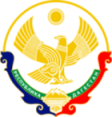 Муниципальное бюджетное общеобразовательное учреждение «Средняя общеобразовательная школа №5 с. Нижнее Казанище»368205.  РД,  Буйнакский район, с. Нижнее Казанище        е-mail:  n-Kazanische_school5@mail.ruПРИКАЗ30.04.2020 г.                                                                                                 № 32/ОД-20Об установлении нерабочих дней в УчрежденииВ соответствии с Указом Президента Российской Федерации от 28 апреля 2020 г. №294 «О продлении действия мер по обеспечению санитарно-эпидемиологического благополучия населения на территории Российской Федерации в связи с распространением новой коронавирусной инфекции (COVID-19)» и Письма Министерства образования и науки Республики Дагестан от 30.04.2020г. №06-3929/03-18/20  ПРИКАЗЫВАЮ:Установить с 6 по 8 мая 2020 года включительно нерабочие дни с сохранением заработной платы за руководящими, административными, учебно-вспомогательными, обслуживающими и педагогическими персоналами за исключением:сторожей по графику дежурства.Асельдеровой Б.Т. разместить данный приказ на официальном сайте Учреждения.Контроль за исполнением приказа оставляю за собой.                  Директор                                             Г.М. Абдулмеджидов